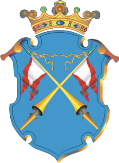 	Республика КарелияАДМИНИСТРАЦИЯ КААЛАМСКОГО СЕЛЬСКОГО ПОСЕЛЕНИЯ
ПОСТАНОВЛЕНИЕот  30 октября 2020 года                                                                          № 32О внесении изменений в Постановление Администрации Кааламского сельского поселения № 22 от 14.11.2017г.Администрация Кааламского сельского поселения постановляет:Муниципальную программу «Формирование современной городской среды на территории Кааламского сельского поселения» утвержденную постановлением администрации Кааламского сельского  поселения№ 22 от 14.11.2017г. изложить в редакции согласно приложению к настоящему Постановлению.Опубликовать настоящее Постановление в средствах массовой информации и разместить на официальном сайте Администрации Кааламского сельского поселения в сети Интернет.Глава Кааламского сельского поселения  	        А.М.Мищенко